Table 1: Summary of Clinical data in athletes with neck pain (n = 100). PFRI: Persian Functional Rating Index; PNDI: Persian Neck Disability Index; NRS: Numerical Rating Scale; SD: standard deviation; IQR: interquartile rangeTable 2: Cronbach’s alpha and item-total statistics for Persian Functional Rating Index. Table 3:  Results of relative and absolute reliability measures for the Persian Functional Rating Index (PFRI) in athletes with neck pain (n=50).SD: standard deviation; d, mean difference of the test and retest scores; ICC: intraclass correlation coefficient; SEM, standard error of measurement; SDC, smallest detectable change.Figure 1: Scree plot of eigenvalues produced 1 factor for Persian Functional Rating Index in athletes with neck pain (n = 100).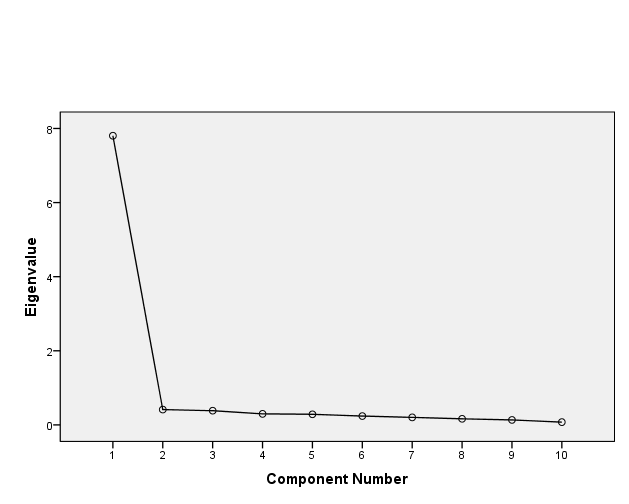 Outcome MeasuresMeanSDRangeRangeRangeOutcome MeasuresMeanSDMinimumMaximumMaximumPFRI 30.8515.9410.0010.0092.50PNDI 30.2215.938.008.0088.00NRS Median (IQR) 2 (2-3)Median (IQR) 2 (2-3)Median (IQR) 2 (2-3)Median (IQR) 2 (2-3)Median (IQR) 2 (2-3)FRI itemsScale mean if item deletedScale variance if item deletedCorrected item-total correlationSquared multiple correlationCronbach’s Alpha if item deletedPain intensity10.8934.2400.8770.8010.963Sleeping11.4533.5630.8230.7240.964Personal care11.0233.3530.8520.7800.963Travel10.8331.8190.8520.7530.963Work11.0434.4630.8670.8040.963Recreation11.0733.3990.8460.7350.963Frequency of pain10.5732.5910.8120.7500.964Lifting10.9733.6860.8310.7230.963Walking11.5831.6200.8960.8650.961Standing11.6431.9300.8830.8540.962ScaleMean ± SDMean ± SDd (SD)ICCagreement (95% CI)SEMSDCScaleTestRetestd (SD)ICCagreement (95% CI)SEMSDCPFRI32.15±19.0430.70±15.901.45(4.95)0.96 (0.93-0.98)3.28.84